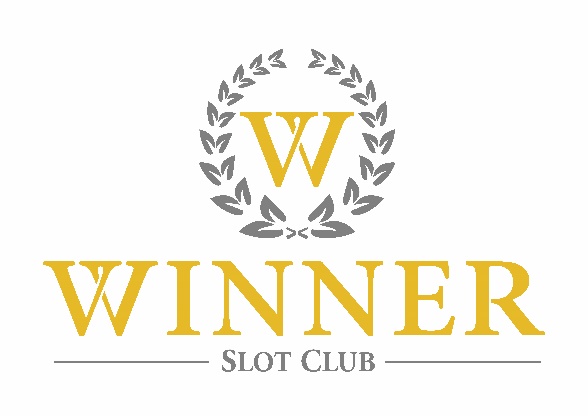 Winner slot klub je prepoznatljiv brend kompanije Eleks-M koja posluje na 8 lokacija u Beogradu, u Leskovcu, Bujanovcu i Obrenovcu. Svaki slot klub je opremljen ruletima i slot automatima najnovije tehnologije i vodi se politikom najboljeg interesa svojih klijenata.Briga o zaposlenima je prioritet kompanije i u njoj se procenjuju sve potrebe koje doprinose efikasnoj i koordinisanoj strategiji razvoja i napredovanja zaposlenih.Dinamika i rast kompanije otvorila su put ka novim radnim mestima. Trenutno je otvorena pozicija:BLAGAJNIK/CA U AUTOMAT KLUBUNudimo:Stabilan posao i stimulativne bonuse  Plaćenu profesionalnu obukuPrivatno zdravstveno osiguranje Korporativne FitPass kartice za korišćenje sportskih objekata Mogućnost napredovanja i profesionalnog razvoja u skladu sa radom i zalaganjem Opis posla: Izvršavanje uplate i isplate igračima Aktivno praćenje i kontrola slot mašina i ruleta u toku igre Posluživanje toplih i hladnih napitaka Promovisanje aktuelnih dešavanja, promocija i benefita igračima Uslovi za kandidata: Minimum III stepen stručne spreme Spremnost za rad u smenama 